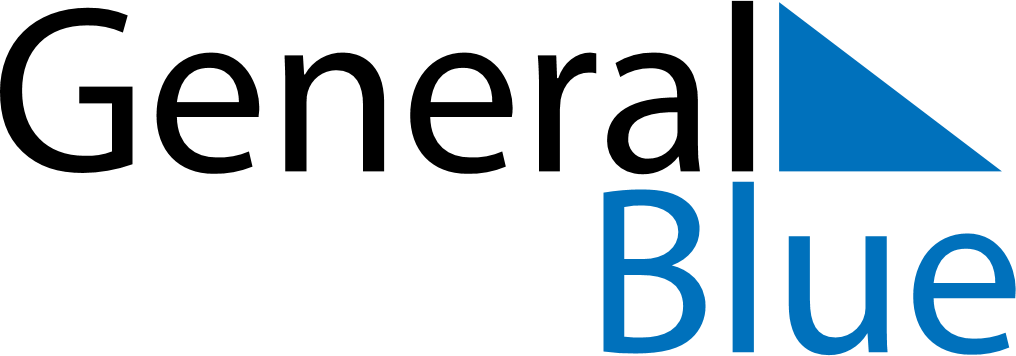 January 2025January 2025January 2025January 2025CroatiaCroatiaCroatiaMondayTuesdayWednesdayThursdayFridaySaturdaySaturdaySunday123445New Year’s Day678910111112EpiphanyOrthodox Christmas131415161718181920212223242525262728293031